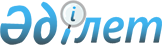 Сарыкөл ауданы жергілікті атқарушы органдарының "Б" корпусы мемлекеттік әкімшілік қызметшілерінің қызметін бағалау әдістемесін бекіту туралы
					
			Күшін жойған
			
			
		
					Қостанай облысы Сарыкөл ауданы әкімдігінің 2017 жылғы 2 мамырдағы № 108 қаулысы. Қостанай облысының Әділет департаментінде 2017 жылғы 24 мамырда № 7062 болып тіркелді. Күші жойылды - Қостанай облысы Сарыкөл ауданы әкімдігінің 2018 жылғы 3 сәуірдегі № 86 қаулысымен
      Ескерту. Күші жойылды - Қостанай облысы Сарыкөл ауданы әкімдігінің 03.04.2018 № 86 қаулысымен (алғашқы ресми жарияланған күнінен кейін күнтізбелік он күн өткен соң қолданысқа енгізіледі).
      "Қазақстан Республикасының мемлекеттік қызметі туралы" 2015 жылғы 23 қарашадағы Қазақстан Республикасы Заңының 33-бабының 5-тармағына сәйкес Сарыкөл ауданының әкімдігі ҚАУЛЫ ЕТЕДІ:
      1. Қоса беріліп отырған Сарыкөл ауданы жергілікті атқарушы органдарының "Б" корпусы мемлекеттік әкімшілік қызметшілерінің қызметін бағалау әдістемесі бекітілсін.
      2. Сарыкөл ауданы әкімдігінің 2016 жылғы 13 мамырдағы № 119 "Сарыкөл ауданы әкімдігінің атқарушы органдарының "Б" корпусы мемлекеттік әкімшілік қызметшілерінің қызметін бағалау әдістемесін бекіту туралы" қаулысының (Нормативтік құқықтық актілерді мемлекеттік тіркеу тізілімінде № 6423 болып тіркелген, 2016 жылғы 9 маусымда "Сарыкөл" аудандық газетінде жарияланған) күші жойылды деп танылсын.
      3. Осы қаулының орындалуын бақылау әлеуметтік мәселелер жөніндегі аудан әкімінің орынбасарына жүктелсін.
      4. Осы қаулы алғашқы ресми жарияланған күнінен кейін күнтізбелік он күн өткен соң қолданысқа енгізіледі. Сарыкөл ауданы жергілікті атқарушы органдарының "Б" корпусы мемлекеттік әкімшілік қызметшілерінің қызметін бағалау әдістемесі 1-тарау. Жалпы ережелер
      1. Осы Сарыкөл ауданы жергілікті атқарушы органдарының "Б" корпусы мемлекеттік әкімшілік қызметшілерінің қызметін бағалау әдістемесі (бұдан әрі – Әдістеме) "Қазақстан Республикасының мемлекеттік қызметі туралы" 2015 жылғы 23 қарашадағы Қазақстан Республикасының Заңының 33-бабының 5-тармағына сәйкес әзірленді және "Б" корпусы мемлекеттік әкімшілік қызметшілерінің (бұдан әрі – "Б" корпусының қызметшілері) қызметін бағалау алгоритмін айқындайды.
      2. "Б" корпусы қызметшілерінің қызметін бағалау (бұдан әрі – бағалау) олардың жұмыс тиімділігі мен сапасын анықтау үшін жүргізіледі.
      3. Бағалау "Б" корпусы қызметшісінің атқаратын лауазымындағы қызметінің нәтижелері бойынша:
      1) тоқсан қорытындысы бойынша (тоқсандық бағалау) – есептік тоқсаннан кейінгі айдың оны күнінен кешіктірмей (бағалануы оныншы желтоқсаннан кешіктірмей өткізілетін төртінші тоқсанды қоспағанда);
      2) жыл қорытындысы бойынша (жылдық бағалау) – бағаланып жатқан жылдың жиырма бесінші желтоқсанынан кешіктірмей жүргізіледі.
      "Б" корпусының қызметшісін бағалау бағаланатын кезеңде атқаратын лауазымда болу мерзімі үш айдан кем болған жағдайда, сондай-ақ сынақ мерзімі кезеңінде өткізілмейді.
      Әлеуметтік демалыстағы немесе еңбекке уақытша қабілетсіздігі кезеңіндегі "Б" корпусының қызметшілері бағалауды жұмысқа шыққаннан кейін 5 жұмыс күні ішінде өтеді.
      4. Тоқсандық бағалауды тікелей басшы жүргізеді және "Б" корпусы қызметшісінің лауазымдық міндеттерді орындауын бағалауға негізделеді.
      "Б" корпусы қызметшісінің тікелей басшысы өзінің лауазымдық нұсқаулығына сәйкес аталған қызметші бағынатын тұлға болып табылады.
      5. Жылдық бағалау:
      1) "Б" корпусы қызметшісінің есептік тоқсандардағы орта бағасынан;
      2) осы Әдістеменің 1-қосымшасына сәйкес нысан бойынша "Б" корпусы қызметшісінің жеке жұмыс жоспарын орындау бағасынан құралады.
      6. Бағалауды жүргізу үшін "Б" корпусы қызметшісін мемлекеттік лауазымға тағайындау және мемлекеттік лауазымнан босату құқығы бар лауазымды тұлғамен Бағалау жөніндегі комиссия (бұдан әрі – Комиссия) құрылады, кадрлармен жұмыс бөлімі оның жұмыс органы болып табылады.
      7. Комиссияның отырысы оның құрамының кемінде үштен екісі қатысқан жағдайда өкілетті болып есептеледі.
      Комиссияның төрағасы немесе мүшесі болмаған жағдайда, оларды алмастыру Комиссияны құру туралы өкімге өзгерту енгізу арқылы уәкілетті тұлғаның шешімі бойынша жүзеге асырылады.
      8. Комиссияның шешімі ашық дауыс беру арқылы қабылданады.
      9. Дауыс беру қорытындысы Комиссия мүшелерінің көпшілік дауысымен айқындалады. Дауыс саны тең болған жағдайда, Комиссия төрағасының дауысы шешуші болып табылады.
      Комиссияның хатшысы кадрлармен жұмыс бөлімінің қызметшісі болып табылады. Комиссияның хатшысы дауыс беруге қатыспайды. 2-тарау. Жұмыстың жеке жоспарын құрастыру
      10. Жұмыстың жеке жоспары "Б" корпусы қызметшісімен оның тікелей басшысымен бірлесіп бағаланып жатқан жылдың оныншы қаңтарынан кешіктірілмей осы Әдістеменің 1-қосымшасына сәйкес нысан бойынша құрастырылады.
      11. "Б" корпусының қызметшісін лауазымға осы Әдістеменің 10-тармағында көрсетілген мерзім өткеннен кейін тағайындалған жағдайда, атқаратын лауазымдағы "Б" корпусы қызметшісі жұмысының жеке жоспары оны лауазымға тағайындаған күннен бастап он жұмыс күні ішінде құрастырылады.
      12. "Б" корпусының қызметшісі жұмысының жеке жоспарындағы мақсаттық көрсеткіштердің саны төрттен көп емес және олар нақты, өлшенетін, қолжетімді, белгілі бір орындау мерзімдермен болу қажет.
      13. Жеке жоспар екі данада құрастырылады. Бір дана кадрлармен жұмыс бөліміне беріледі. Екінші дана "Б" корпусы қызметшісінің тікелей басшысында болады. 3-тарау. Бағалауды жүргізуге дайындық
      14. Кадрлармен жұмыс бөлімі Комиссия төрағасының келісімі бойынша бағалауды өткізу кестесін қалыптастырады.
      Кадрлармен жұмыс бөлімі бағалауға жататын "Б" корпусы қызметшісін және бағалауды іске асыратын тұлғаларды бағалау басталмастан күнтізбелік он күн бұрын бағалау туралы уақытылы хабардар етуді қамтамасыз етеді және оларға бағалау парақтарын толтыру үшін жібереді. 4-тарау. Лауазымдық міндеттерді орындаудың тоқсандық бағалауы
      15. Лауазымдық міндеттерді орындауды бағалау негізгі, көтермелеу және айыппұл баллдарынан құралады.
      16. Қызметшінің өз лауазымдық міндеттерін орындағаны үшін негізгі баллдар 100 балл деңгейінде белгіленеді.
      17. Көтермелеу баллдары ағымдағы жұмыстың орташа көлемінен асатын қызмет көрсеткіштері, сондай-ақ мазмұндық және/немесе ұйымдастырушылық жағынан күрделі болып табылатын қызмет түрлері үшін қойылады.
      18. Ағымдағы жұмыстың орташа көлемінен асатын қызмет көрсеткіштері және күрделі қызмет түрлері мемлекеттік органмен өзінің салалық ерекшеліктеріне сүйеніп өз бетімен белгіленеді және атқарылған жұмыстың көлемі мен күрделілігінің қосу тәртібімен бес деңгейлік шәкіл бойынша орналастырылады. Бұл ретте көтермеленетін қызмет көрсеткіштері мен түрлеріне Электрондық құжат алмасудың бірыңғай жүйесінде және мемлекеттік органның Интранет-порталында белгіленетін де, белгіленбейтін де құжаттар мен іс-шаралар кіре алады.
      Әр көтермеленетін қызмет көрсеткіші немесе түрі үшін "Б" корпусының қызметшісі тікелей басшымен бекітілген шәкілге сәйкес "+1"-ден "+5" баллға дейін иеленеді.
      19. Айыппұл баллдары орындау және еңбек тәртібін бұзғаны үшін қойылады.
20. Орындау тәртібін бұзуға жоғары тұрған органдардың, мемлекеттік орган басшылығының, тікелей басшының тапсырмалары мен жеке және заңды тұлғалардың өтініштерін орындау мерзімдерін бұзу жатады.
      Орындау тәртібін бұзу фактілері туралы ақпараттың дереккөздері ретінде жалпы бөлімінен және "Б" корпусы қызметшісінің тікелей басшысының құжатпен дәлелденген мәліметі саналады.
      21. Еңбек тәртібін бұзуға:
      1) дәлелді себепсіз жұмысқа кешігу;
      2) қызметшілердің қызметтік әдепті бұзуы жатады.
      Еңбек тәртібін бұзу фактілері туралы ақпараттың дереккөздері ретінде кадрлармен жұмыс бөлімі және "Б" корпусы қызметшісінің тікелей басшысының құжатпен дәлелденген мәліметі саналады.
      22. Әр орындау және еңбек тәртібін бұзғаны үшін "Б" корпусының қызметшісіне әр бұзу фактісі үшін "-2" балл мөлшерінде айыппұл баллдары қойылады.
      23. Лауазымдық міндеттердің орындалуын бағалауды жүргізу үшін, "Б" корпусының қызметшісі тікелей басшыға осы Әдістеменің 2-қосымшасына сәйкес нысан бойынша толтырылған бағалау парағын келісу үшін ұсынады.
      24. Тікелей басшы "Б" корпусы қызметшісінің еңбек және орындау тәртібін бұзу фактілері туралы кадрлармен жұмыс бөлімі, жалпы бөлімі берген мәліметтерін есепке ала отырып, бағалау парағында берілген мәліметтердің растығын қарастырып, оған түзетулер (болған жағдайда) енгізеді және онымен келіседі.
      25. Тікелей басшы келіскеннен кейін, бағалау парағына "Б" корпусы қызметшісімен қол қойылады.
      "Б" корпусы қызметшісінің бағалау парағына қол қоюдан бас тартуы құжаттарды Комиссияның отырысына жіберу үшін кедергі болмайды. Бұл жағдайда кадрлармен жұмыс бөлімінің жұмыскері және "Б" корпусы қызметшісінің тікелей басшысы еркін нысанда танысудан бас тарту туралы акт құрастырады.
      26. Тікелей басшы "Б" корпусы қызметшісінің тоқсандық қорытынды бағасын келесі формула бойынша есептейді: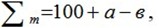 
      мұндағы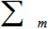  – тоқсандық баға;


      a – көтермелеу баллдары;
      в – айыппұл баллдары.
      27. Тоқсандық қорытынды баға келесі шәкіл бойынша: 80 баллдан төмен – "қанағаттанарлықсыз", 80-нен 105 (қоса алғанда) баллға дейін – "қанағаттанарлық", 106-дан 130 (қоса алғанда) баллға дейін– "тиімді", 130 баллдан астам – "өте жақсы" қойылады. 5-тарау. Жылдық бағалау
      28. Жылдық бағалауды өткізу үшін "Б" корпусының қызметшісі тікелей басшыға келісу үшін осы Әдістеменің 3-қосымшасына сәйкес нысан бойынша толтырылған жеке жоспарды орындауды бағалау парағын жолдайды.
      29. Тікелей басшы бағалау парағын онда берілген мәліметтердің растығын қарастырып, түзету (болған жағдайда) енгізеді және оған келісім береді.
      30. Жұмыстың жеке жоспарының орындалуын бағалау келесі шкала бойынша:
      жұмыстың жеке жоспарымен көзделген мақсаттық көрсеткіштің орындалмағаны үшін 2 балл;
      мақсаттық көрсеткіштің жартылай орындалғаны үшін – 3 балл;
      мақсаттық көрсеткіштің орындалғаны (күтілетін нәтижеге қол жеткізгені) үшін – 4 балл;
      мақсаттық көрсеткіштің күтілетін нәтижесіне асыра қол жеткізгені үшін – 5 балл қойылады.
      31. Тікелей басшымен келіскеннен кейін бағалау парағын "Б" корпусының қызметшісі растайды.
      "Б" корпусы қызметшісінің бағалау парағына қол қоюдан бас тартуы құжаттарды Комиссияның отырысына жіберуге кедергі бола алмайды. Бұл жағдайда кадрлармен жұмыс бөлімінің жұмыскері және "Б" корпусы қызметшісінің тікелей басшысы танысудан бас тарту туралы еркін нысанда акт құрастырылады.
      32. Кадрлармен жұмыс бөлімі "Б" корпусы қызметшісінің жылдық қорытынды бағасын Комиссия отырысына дейін бес жұмыс күнінен кешіктірмей келесі формула бойынша есептейді: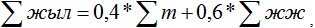 
      мұндағы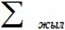  – жылдық баға;

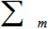  - есептік тоқсандардың орта бағасы (орта арифметикалық мән). Бұл ретте тоқсандық бағалардың алынған орта арифметикалық мәні осы Әдістеменің 27-тармағында көрсетілген шәкілді есепке ала отырып, бес баллдық бағалар жүйесіне келтіріледі, атап айтқанда:


      "қанағаттанарлықсыз" мәнге (80 баллдан төмен) – 2 балл,
      "қанағаттанарлық" мәнге (80-нен 105 баллға дейін) – 3 балл,
      "тиімді" мәнге (106-дан 130 баллға (қоса алғанда) дейін) – 4 балл,
      "өте жақсы" мәнге (130 баллдан астам) – 5 балл беріледі;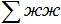  – жеке жұмыс жоспарын орындау бағасы (орта арифметикалық мән).


      33. Жылдың қорытынды бағасы келесі шәкіл бойынша қойылады:
      3 баллдан төмен – "қанағаттанарлықсыз";
      3 баллдан бастап 3,9 - ға дейін – "қанағаттанарлық";
      4 баллдан бастап 4,9-ға дейін – "тиімді";
      5 балл – "өте жақсы". 6-тарау. Комиссияның бағалау нәтижелерін қарауы
      34. Кадрлармен жұмыс бөлімі Комиссия төрағасымен келісілген кестеге сәйкес бағалау нәтижелерін қарау бойынша Комиссияның отырысын өткізуді қамтамасыз етеді.
      Кадрлармен жұмыс бөлімі Комиссияның отырысына келесі құжаттарды:
      1) толтырылған бағалау парақтарын;
      2) "Б" корпусы қызметшісінің лауазымдық нұсқауын;
      3) осы Әдістеменің 4-қосымшасына сәйкес нысан бойынша Комиссия отырысы хаттамасының жобасын тапсырады.
      35. Комиссия тоқсандық және жылдық бағалау нәтижелерін қарастырады және келесі шешімдердің бірін қабылдайды:
      1) бағалау нәтижелерін бекіту;
      2) бағалау нәтижелерін қайта қарау.
      Бағалау нәтижелерін қайта қарау туралы шешім қабылдаған жағдайда Комиссия хаттамада тиісті түсіндірмемен бағаны түзетеді.
      36. Кадрлармен жұмыс бөлімі бағалау нәтижелерімен ол аяқталған соң екі жұмыс күні ішінде "Б" корпусының қызметшісін таныстырады.
      "Б" корпусының қызметшісін бағалау нәтижелерімен таныстыру жазбаша немесе электронды нысанда жүргізіледі.
      "Б" корпусы қызметшісінің танысудан бас тартуы бағалау нәтижелерін оның қызметтік тізіміне енгізуге кедергі болмайды. Бұл жағдайда кадрлармен жұмыс бөлімі жұмыскері танысудан бас тарту туралы еркін нұсқада акт құрастырылады.
      37. Осы Әдістеменің 34-тармағында көрсетілген құжаттар, сондай-ақ Комиссия отырысының қол қойылған хаттамасы кадрлармен жұмыс бөлімінде сақталады. 7-тарау. Бағалау нәтижелеріне шағымдану
      38. Комиссия шешіміне "Б" корпусы қызметшісінің мемлекеттік қызмет істері жөніндегі уәкілетті органға немесе оның аумақтық департаментіне шағымдануы шешім шыққан күннен бастап он жұмыс күні ішінде жүзеге асырылады.
      39. Мемлекеттік қызмет істері жөніндегі уәкілетті орган немесе оның аумақтық департаменті "Б" корпусы қызметшісінен шағым түскен күнінен бастап он жұмыс күні ішінде шағымды қарауды жүзеге асырады және заңнамамен белгіленген бағалау жүргізу тәртібінің бұзушылықтары анықталған жағдайда, мемлекеттік органға Комиссия шешімінің күшін жою туралы ұсыныс жасайды.
      40. Қабылданған шешім туралы ақпаратты мемлекеттік орган екі апта ішінде мемлекеттік қызмет істері жөніндегі уәкілетті органға немесе оның аумақтық департаментіне береді.
      41. "Б" корпусы қызметшісінің бағалау нәтижелеріне сотта шағымдануға құқығы бар. 8-тарау. Бағалау нәтижелері бойынша шешім қабылдау
      42. Бағалау нәтижелері бонустар төлеу және оқыту бойынша шешім қабылдауға негіз болып табылады.
      43. Бонустар "өте жақсы" және "тиімді" бағалау нәтижелері бар "Б" корпусы қызметшілеріне төленеді.
      44. "Б" корпусының қызметшісін оқыту (біліктілігін арттыру) жылдық бағалаудың қорытындылары бойынша "Б" корпусы қызметшісінің қанағаттанарлықсыз болып танылған қызмет бағыты бойынша жүргізіледі.
      "Б" корпусының қызметшісі Комиссия оның қызметін жылдық бағалаудың нәтижелерін бекіткеннен кейін үш ай ішінде біліктілікті арттыру курстарына жіберіледі.
      45. "Қанағаттанарлықсыз" баға алған "Б" корпусының қызметшісі мемлекеттік әкімшілік лауазымға алғаш рет қабылданған тұлғаларға тәлімгер ретінде бекітілмейді.
      46. "Б" корпусы қызметшісінің қатарынан екі жыл қорытындысы бойынша "қанағаттанарлықсыз" мәндегі бағалау нәтижесі оны лауазымында төмендету туралы шешім қабылдау үшін негіз болып табылады. Кез-келген төмен тұрған бос лауазым болмаған жағдайда "Б" корпусының қызметшісі заңнамамен белгіленген тәртіпте жұмыстан шығарылады.
      47. "Б" корпусы қызметшілерінің қызметін бағалау нәтижелері олардың қызметтік тізімдеріне енгізіледі.
      Нысан "Б" корпусы мемлекеттік әкімшілік қызметшісінің жеке жұмыс жоспары __________________________________ жыл (жеке жоспар құрастырылатын кезең)
      Қызметшінің тегі, аты, әкесінің аты (болған жағдайда): ______________________
      Қызметшінің лауазымы: _________________________________________________
      Қызметшінің құрылымдық бөлімшесінің атауы: _____________________________
      Ескертпе:
      * Мақсаттық көрсеткіштер мемлекеттік органның стратегиялық мақсатына (мақсаттарына) жетуге бағытталғанын есепке ала отырып, олар болмаған жағдайда қызметшінің функционалдық міндеттеріне сүйене отырып анықталады.
      Мақсаттық көрсеткіштердің саны төрттен көп емес, оның ішінде жартысы өлшенетін болуға тиіс.
      Нысан Бағалау парағы ___________________ тоқсан _____ жыл (бағаланатын кезең)
      Бағаланатын қызметшінің тегі, аты, әкесінің аты (болған жағдайда):
      ___________________________________________________________________
      Бағаланатын қызметшінің лауазымы: ___________________________________
      Бағаланатын қызметшінің құрылымдық бөлімшесінің атауы:
      ____________________________________________________________________
      Лауазымдық міндеттерді орындау бағасы:
      Нысан Бағалау парағы ____________________ жыл (бағаланатын жыл)
      Бағаланатын қызметшінің тегі, аты, әкесінің аты (болған жағдайда):
      ______________________________________________________________________
      Бағаланатын қызметшінің лауазымы: ______________________________________
      Бағаланатын қызметшінің құрылымдық бөлімшесінің атауы:
      ______________________________________________________________________
      Жеке жоспарды орындау бағасы:
      Нысан Бағалау жөніндегі комиссия отырысының хаттамасы ______________________________________________________ (мемлекеттік органның атауы) ___________________________________________________________ (бағалау түрі: тоқсандық /жылдық және бағаланатын кезең (тоқсан және (немесе) жыл)
      Бағалау нәтижелері
      Комиссия қорытындысы:
      _____________________________________________________________________
      Тексерген:
      Комиссия хатшысы: ___________________________ Күні: _____________
      (тегі, аты-жөні, қолы)
      Комиссия төрағасы: ____________________________ Күні: ____________
      (тегі, аты-жөні, қолы)
      Комиссия мүшесі: _____________________________ Күні: _____________
      (тегі, аты-жөні, қолы)
					© 2012. Қазақстан Республикасы Әділет министрлігінің «Қазақстан Республикасының Заңнама және құқықтық ақпарат институты» ШЖҚ РМК
				
      Аудан әкімі

Э. Күзенбаев
Әкімдігінің
2017 жылғы 2 мамырдағы
№ 108 қаулысымен бекітілгенСарыкөл ауданы жергілікті
атқарушы органдарының "Б"
корпусы мемлекеттік әкімшілік
қызметшілерінің қызметін
бағалау әдістемесіне 1-қосымша
№ р/с
Мақсаттық көрсеткіштер*
Күтілетін нәтиже
1
1 мақсаттық көрсеткіш
2
2 мақсаттық көрсеткіш
3
3 мақсаттық көрсеткіш
4
… 
Қызметші

____________________________

(тегі, аты-жөні)

күні ________________________

қолы ________________________
Тікелей басшы

____________________________

(тегі, аты-жөні)

күні _________________________

қолы _________________________Сарыкөл ауданы жергілікті
атқарушы органдарының "Б"
корпусы мемлекеттік әкімшілік
қызметшілерінің қызметін
бағалау әдістемесіне 2-қосымша
№ р/с
Қызметшінің өзін-өзі бағалауы
Қызметшінің өзін-өзі бағалауы
Қызметшінің өзін-өзі бағалауы
Тікелей басшының бағалауы
Тікелей басшының бағалауы
Тікелей басшының бағалауы
Ескерту
№ р/с
Көтермеленетін қызмет көрсеткіштері мен түрлері туралы мәліметтер
Орындау тәртібін бұзу фактілері туралы мәліметтер
Еңбек тәртібін бұзу фактілері туралы мәліметтер
Көтермеленетін қызмет көрсеткіштері мен түрлері туралы мәліметтер
Орындау тәртібін бұзу фактілері туралы мәліметтер
Еңбек тәртібін бұзу фактілері туралы мәліметтер
Ескерту
1
2
3
Өзін-өзі бағалау нәтижесі: 
Өзін-өзі бағалау нәтижесі: 
Өзін-өзі бағалау нәтижесі: 
Бағалау нәтижесі: 
Бағалау нәтижесі: 
Бағалау нәтижесі: 
Қызметші

____________________________

(тегі, аты-жөні)

күні ________________________

қолы ________________________
Тікелей басшы

____________________________

(тегі, аты-жөні)

күні _________________________

қолы _________________________Сарыкөл ауданы жергілікті
атқарушы органдарының "Б"
корпусы мемлекеттік әкімшілік
қызметшілерінің қызметін
бағалау әдістемесіне 3-қосымша
№ р/с
Мақсаттық көрсеткіштің нәтижесі
Маңызы
Қызметшінің өзін-өзі бағалау нәтижелері
Басшының бағалау нәтижелері
Ескерту
1 
1 мақсаттық көрсеткіштің нәтижесі 
2-ден 5-ке дейін 
2 
2 мақсаттық көрсеткіштің нәтижесі 
2-ден 5-ке дейін 
3 
3 мақсаттық көрсеткіштің нәтижесі 
2-ден 5-ке дейін 
4 
… 
Қызметші

____________________________

(тегі, аты-жөні)

күні ________________________

қолы ________________________
Тікелей басшы

____________________________

(тегі, аты-жөні)

күні _________________________

қолы _________________________Сарыкөл ауданы жергілікті
атқарушы органдарының "Б"
корпусы мемлекеттік әкімшілік
қызметшілерінің қызметін
бағалау әдістемесіне 4-қосымша
№ р/с
Қызметшілердің тегі, аты, әкесінің аты (болған жағдайда)
Бағалау нәтижелері туралы мәліметтер
Комиссияның бағалау нәтижелерін түзетуі (болған жағдайда)
Комиссияның ұсыныстары
1. 
2. 
... 